Attachment 11 - Submission of Questions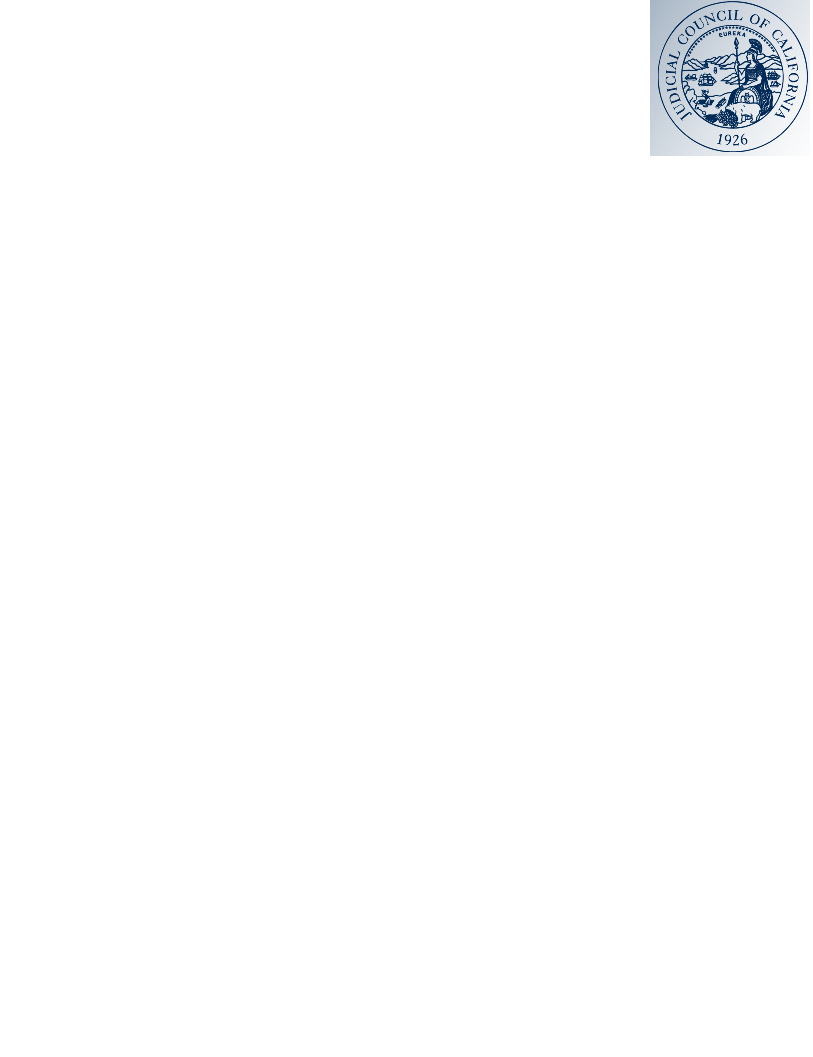 Your Organization’s Name:						_________________________		 #RFP Reference (Page-Section)QuestionResponse12345678910